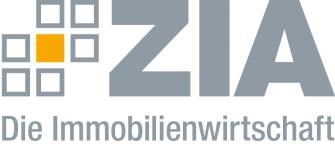 Pressemitteilung ZIA verschiebt den Tag der Logistikimmobilie Berlin, 28.02.2020 – Der Zentrale Immobilien Ausschuss ZIA, Spitzenverband der Immobilienwirtschaft, hat sich dazu entschlossen, den Tag der Logistikimmobilie am 5. März 2020 in Berlin in den September dieses Jahres zu verschieben. „Die aktuellen Entwicklungen rund um die Ausbreitung des Coronavirus in Deutschland haben uns zu diesem Schritt bewogen“, sagt ZIA-Präsident Dr. Andreas Mattner. Ein konkreter Termin für den Tag der Logistikimmobilie 2020 wird in Kürze bekanntgegeben.Der ZIADer Zentrale Immobilien Ausschuss ZIA ist der Spitzenverband der Immobilienwirtschaft. Er spricht durch seine Mitglieder, darunter 28 Verbände, für rund 37.000 Unternehmen der Branche entlang der gesamten Wertschöpfungskette. Der ZIA gibt der Immobilienwirtschaft in ihrer ganzen Vielfalt eine umfassende und einheitliche Interessenvertretung, die ihrer Bedeutung für die Volkswirtschaft entspricht. Als Unternehmer- und Verbändeverband verleiht er der gesamten Immobilienwirtschaft eine Stimme auf nationaler und europäischer Ebene – und im Bundesverband der deutschen Industrie (BDI). Präsident des Verbandes ist Dr. Andreas Mattner.Kontakt André Hentz ZIA Zentraler Immobilien Ausschuss e.V. Leipziger Platz 9 10117 Berlin Tel.: 030/20 21 585 23 E-Mail: andre.hentz@zia-deutschland.de Internet: www.zia-deutschland.de 